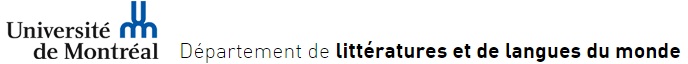 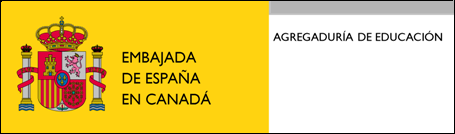 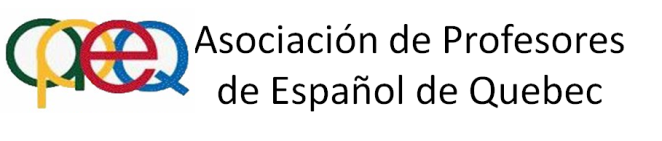 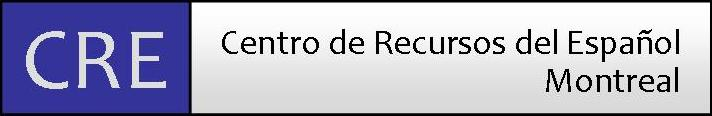 V Jornadas de Español Lengua Extranjera13 y 14 de mayo de 2016Université de MontréalTítulo:Modalidad:Eje temático:Taller: 1 hora (45 min. + 15 min. de preguntas y debate)Ponencia práctica: 30 minutos (20 min. + 10 min. de preguntas)Ponencia teórica: 30 minutos (20 min. + 10 min. de preguntas)PósterNombre:Dirección postal y teléfono:Institución a la que pertenece:Correo  electrónico:Breve nota bio-bibliográfica: